CONSELHO DE CENTROC  O  N  V  O  C  A  Ç  Ã  O(APENAS PARA CONSELHEIROS E CONSELHEIRAS)Em conformidade ao Regimento Geral da UFERSA, art. 177º, §1º e §2º, o Vice-Diretor do Centro Multidisciplinar de Angicos, na qualidade de Presidente em exercício do Conselho de Centro - CMA convoca todos os membros do referido Conselho a se fazerem presentes à 7ª Reunião Extraordinária do Conselho de Centro - CMA de 2023 no presente exercício, com data, local e horário abaixo especificado, e seguindo a seguinte pauta: 1º PONTO – Análise e deliberação sobre perfil de professor visitante para composição de ACPN;2º PONTO – Análise e deliberação sobre aproveitamento de candidato para vaga do DCH;3º PONTO – Apreciação e deliberação sobre Processo de licença para tratar de interesse particular do professor Wendell Rossine Medeiros de Souza, processo Nº 23091.006602/2023-19.4º PONTO – Apreciação e deliberação sobre alteração dos perfis para concurso de prof. Substituto.4.1. – DENGE4.2. – DCETI5º PONTO – Apreciação e deliberação sobre solicitação de licença capacitação Docente.Data: 24 de maio de 2023 (quarta-feira)Local: Remotamente em uma Sala virtual do Google MeetHorário: 15h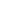 